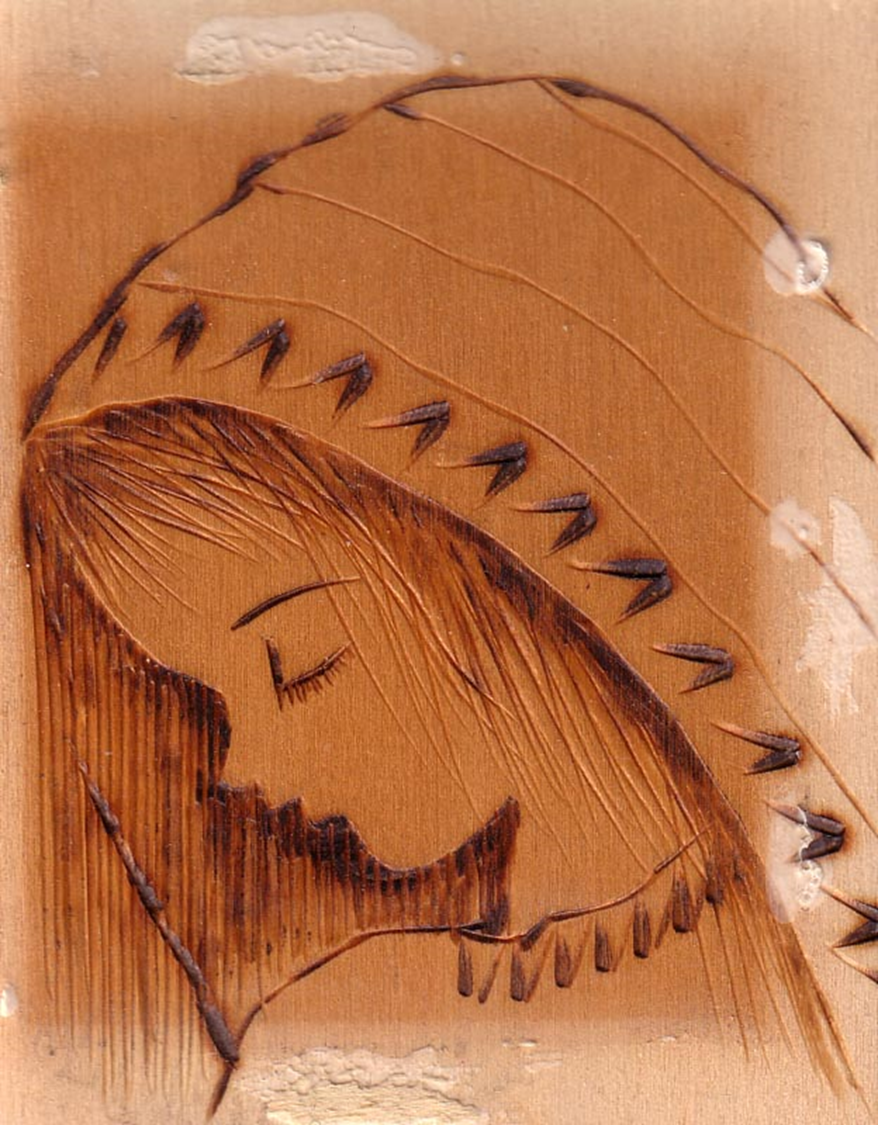 Carissimo P. Attilio,ripesco tra le vecchie produzioni pirografiche questa meravigliosa Madonnina( i difetti sono ingigantiti perché fotografata sub vitro )perché Ti ringrazi ed invogli a terminare quei riferimenti scannerizzandi che restanodegli Atti della casa Madre, richiesti.Poi ti invierò il lavoro ultimato.P. Scondo.